鍵貸与更新手続き及び講習会　会場・駐車場案内図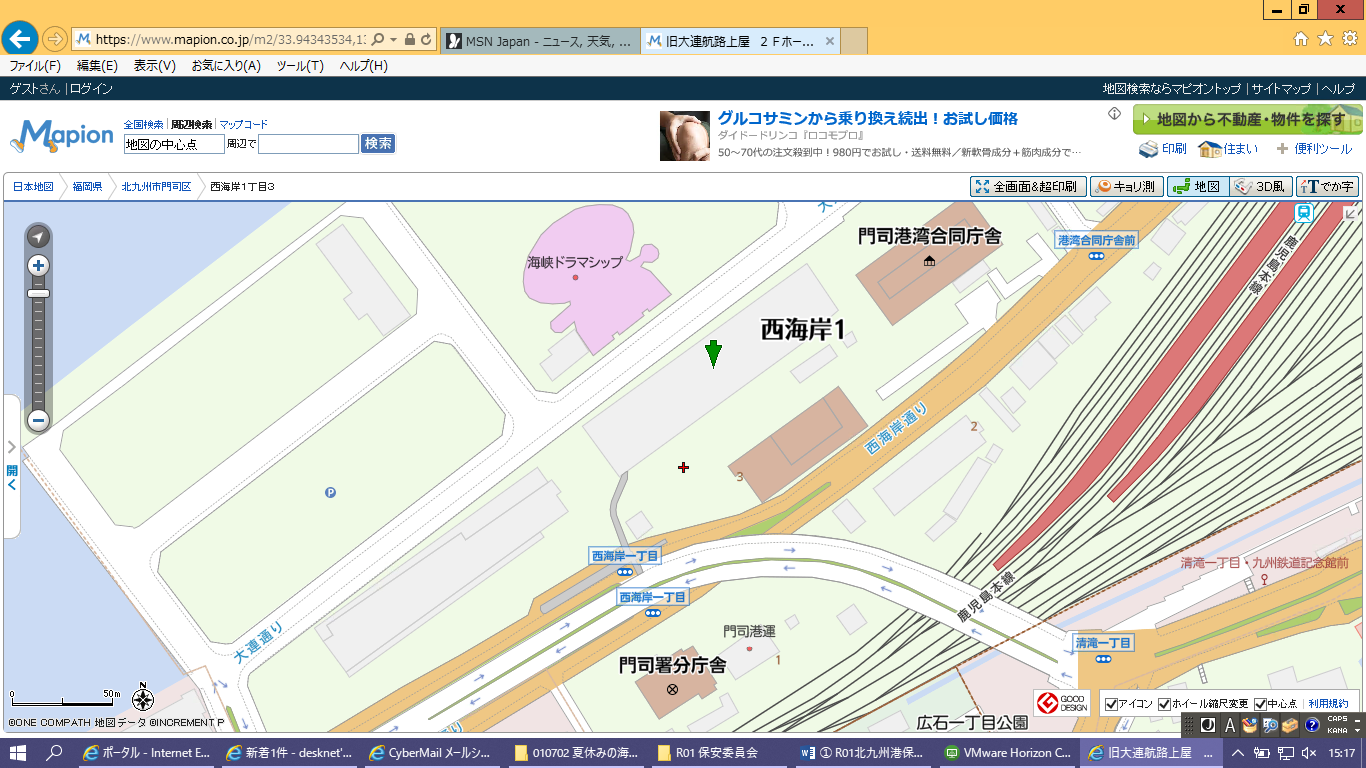 駐車場から会場まで約１００ｍ離れています。